Az a megtiszteltetés érte iskolánkat, hogy a Fejér Megyei Kereskedelmi és Iparkamara iskolánkat kérte fel, képviseljük a diákságot a „Gazdaság Háza a fenntarthatóbb életmódért – mintaprojekt Fejér megyében” elnevezésű beruházás záró rendezvényén. A projekt mindkét pályázatán szép számmal, remek eredményekkel szerepeltek diákjaink. Sáfrán Lilla tanulónk gyönyörű népdalt énekelt a megnyitón. A beszédek után a szervezők vendégül látták diákjainkat, majd a lányokat a Damniczki Cukrászdába, a fiúkat a HTM-be vitték üzemlátogatásra.Köszönjük a tartalmas programot! Nagy öröm számunkra, hogy a Fejér megyei iskolák közül ránk esett a választás.További képet a honlapunk Galériájában láthatnak.	Etényi Edit, Horváth Istvánné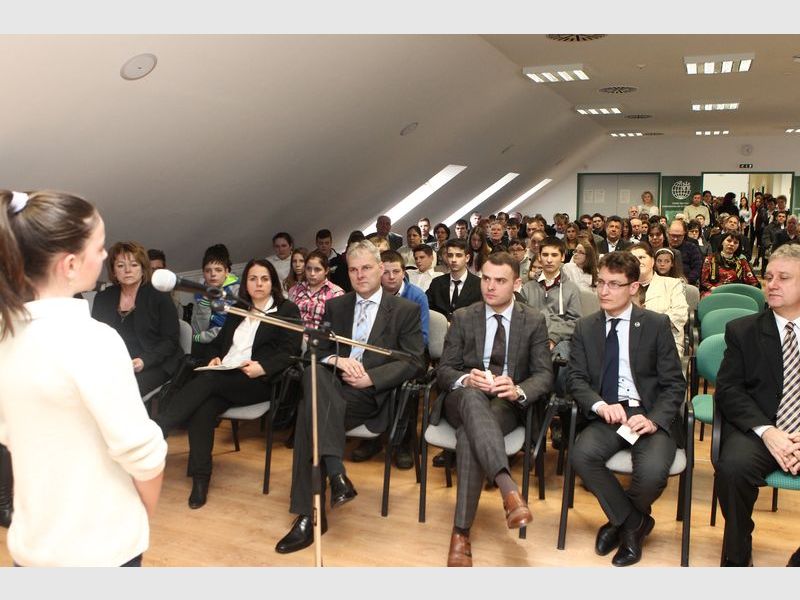 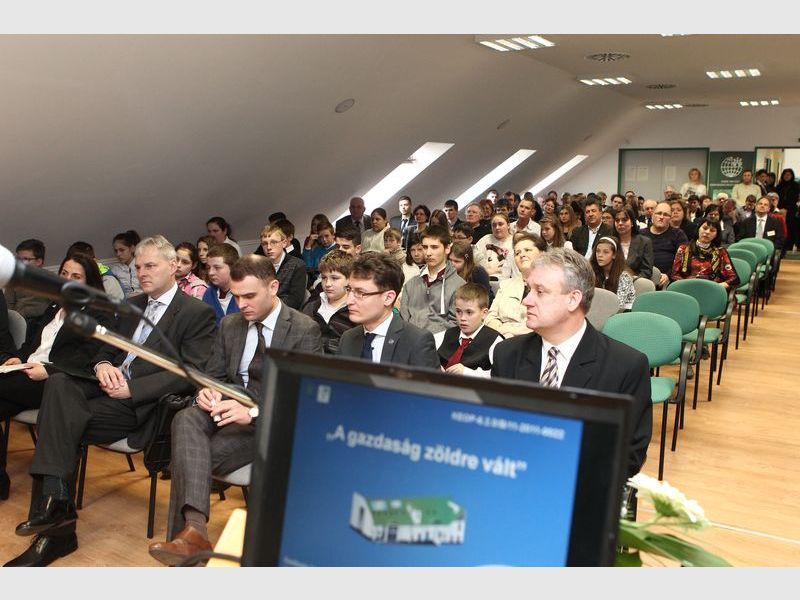 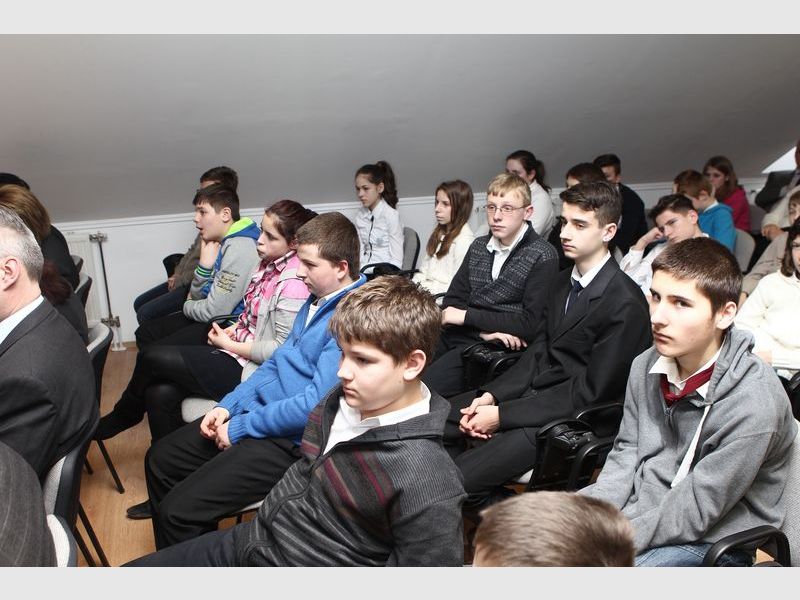 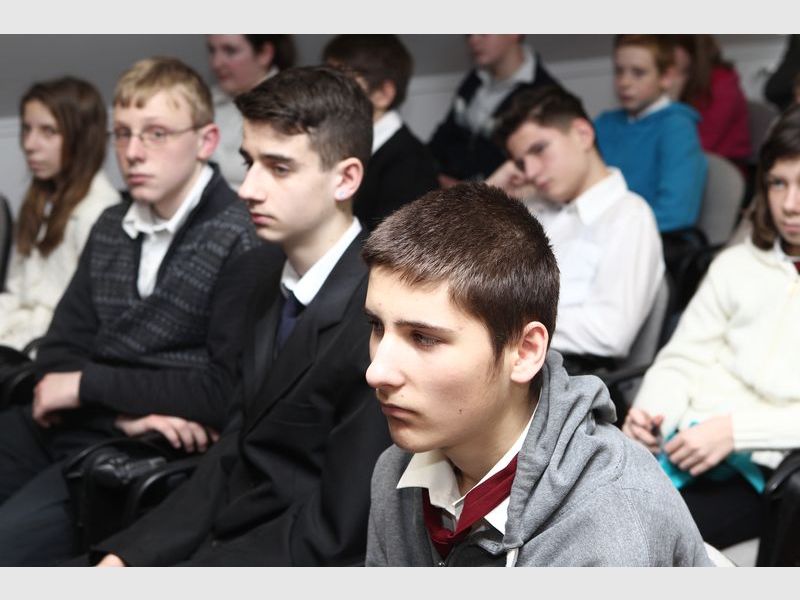 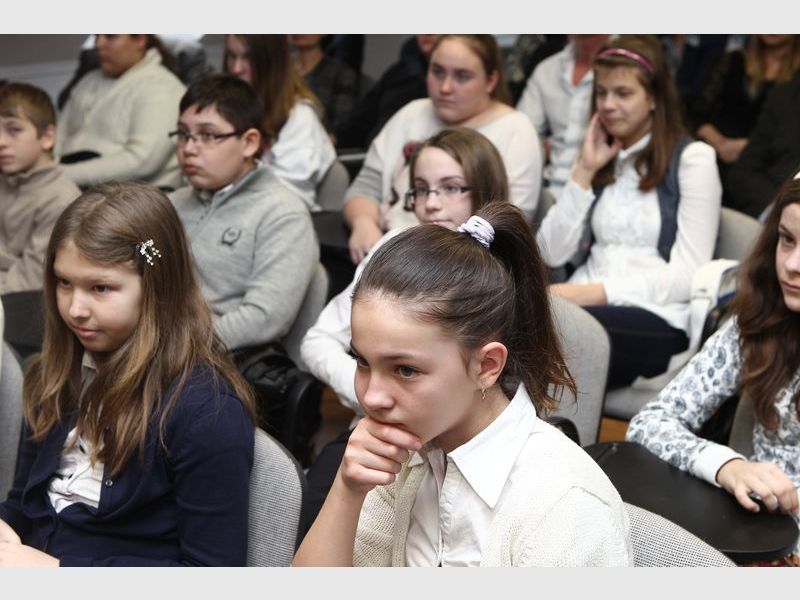 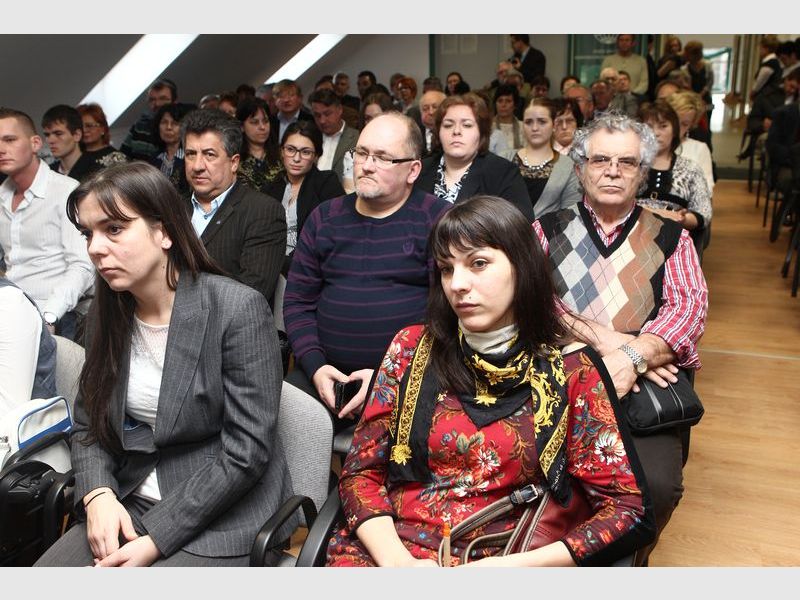 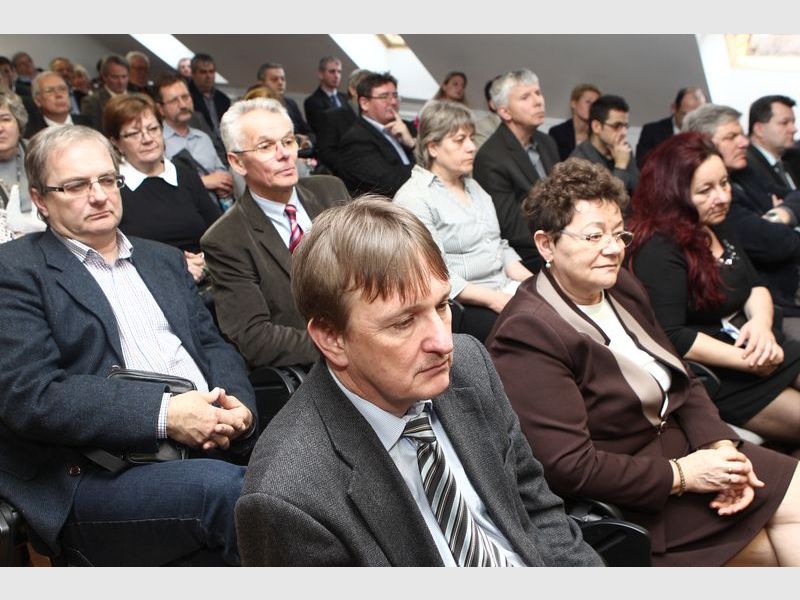 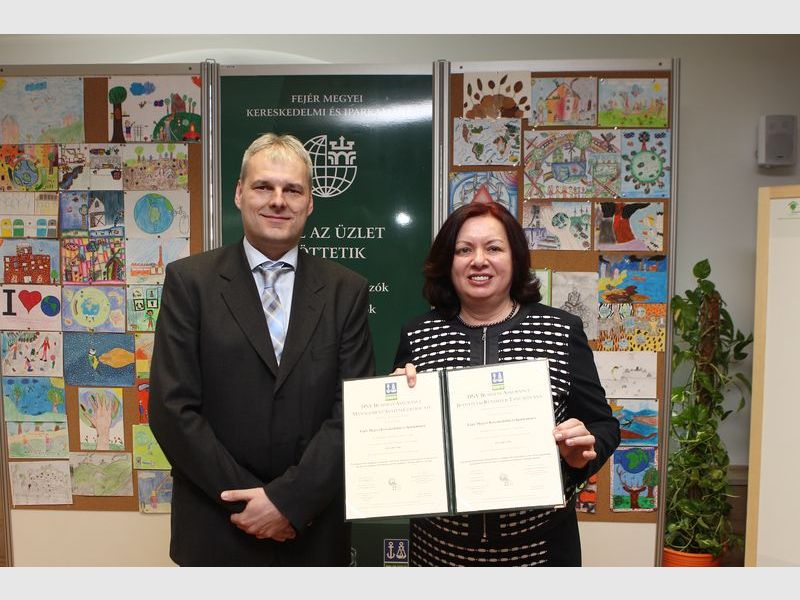 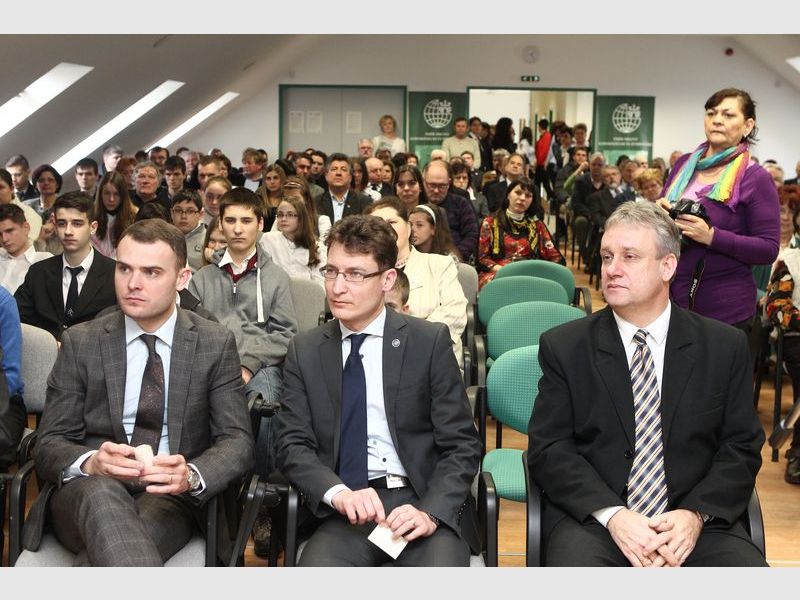 